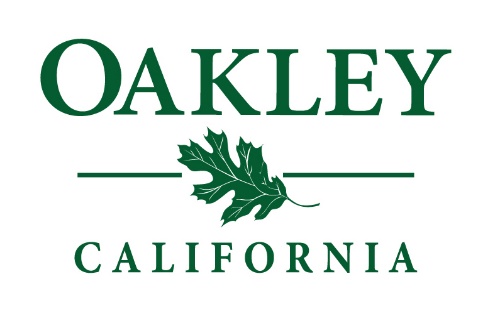 STATEMENT OF RESPONSIBILITY-POLITICAL SIGNSPursuant to Oakley Municipal Code Section 9.5.112(a)(14)(c), a statement of responsibility on a form provided by the City must be completed by any candidate for a general municipal election or any election, candidacy or ballot measure prior to the placement of any temporary sign advertising or representing such election, candidacy or ballot measure. Name of responsible party for removal of temporary sign: _________________________Phone # of responsible party: ________________________Email address of responsible party (optional): __________________________________Signature of responsible party: ____________________________________________________Dated: ____________________